В помощь педагогам. Цитаты о науке и ученых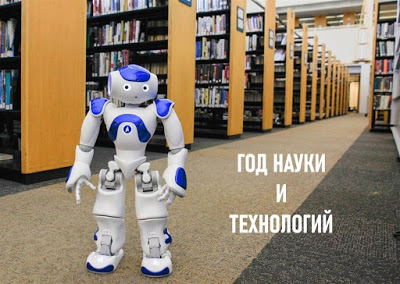 Только наука изменит мир. Наука в широком смысле: и как расщеплять атом, и как воспитывать людей. И взрослых тоже.Н. М. АмосовКак съедающие очень много не бывают здоровы более, нежели употребляющие в пищу лишь самое необходимое, так и истинно ученые бывают не те, которые читают многое, но те, которые читают, полезное.АристиппКто двигается вперед в науках, но отстает в нравственности, тот более идет назад, чем вперед.АристотельЗадача ученых заключается не только в развитии научных исследований, но и в борьбе за их использование на благо общества, на благо всех людей мира.И. И. АртоболевскийИстинный ученый — это мечтатель, а кто им не является, тот называет себя практиком.О. БальзакКлючем ко всякой науке является вопросительный знак.О. БальзакУченик никогда не превзойдет учителя, если видит в нем образец, а не соперника.В. Г. БелинскийНаука — не предмет чистого мышления, а предмет мышления, постоянно вовлекаемого в практику и постоянно подкрепляемого практикой. Вот почему наука не может изучаться в отрыве от техники.Д. БерналКогда попадается факт, противоречащий господствующей теории, нужно признать факт и отвергнуть теорию, даже если таковая поддерживается крупными именами и всеми принята.К. БернарИной ученый похож на кассира какого-нибудь банка: у него ключи от больших богатств, но богатства эти ему не принадлежат.Л. БёрнеГлавная обязанность ученого не в том, чтобы пытаться доказать непогрешимость своих мнений, а в том, чтобы быть всегда готовым отказаться от всякого воззрения, представляющегося недоказанным, от всякого опыта, оказывающегося ошибочным.П. БертлоНаука есть наилучший путь для того, чтобы сделать человеческий дух героическим.Д. БруноПределы наук походят на горизонт: чем ближе подходят к ним, тем более они отодвигаются.П. БуастНаука — океан, открытый как для ладьи, так и для фрегата. Один перевозит по нему слитки золота, другой удит в нем сельдей.Э. Булвер-ЛиттонНравственность должна быть полярной звездой науки.С. БуффлерИстинная и законная цель всех наук состоит в том, чтобы наделять жизнь человеческую новыми изобретениями и богатствами.Ф. БэконНаука есть не что иное, как отображение действительности.Ф. БэконФакты в науке — то же, что опыт в общественной жизни.Ж. БюффонКогда наука достигает какой-либо вершины, с нее открывается обширная перспектива дальнейшего пути к новым вершинам, открываются новые дороги, по которым наука пойдет дальше.С. И. ВавиловУ науки имеется собственная специфическая логика развития, которую весьма важно учитывать. Наука всегда должна работать в запас, впрок, и только при этом условии она будет находиться в естественных для нее условиях.С. И. ВавиловНельзя быть настоящим математиком, не будучи немного поэтом.К. ВейерштрассНаучная гипотеза всегда выходит за пределы фактов, послуживших основой для ее построения.В. И. ВернадскийНаучное мировоззрение, проникнутое естествознанием и математикой, есть величайшая сила не только настоящего, но и будущего.В. И. ВернадскийЧтоб удивиться, достаточно одной минуты; чтобы сделать удивительную вещь, нужны многие годы.К. ГельвецийВ науке нет другого способа приобретения, как в поте лица; ни порывы, ни фантазии, ни стремления всем сердцем не заменяют труда.А. И. ГерценНаука — сила; она раскрывает отношения вещей, их законы и взаимодействия.А. И. ГерценНаука требует всего человека, без задних мыслей, с готовностью все отдать и в награду получить тяжелый крест трезвого знания.А. И. ГерценТрудных наук нет, есть только трудные изложения.А. И. ГерценУ нас не может быть науки, разъединенной с жизнью: это противно нашему характеру.А. И. ГерценГипотезы — это леса, которые возводят перед зданием и сносят, когда здание готово; они необходимы для работника; он не должен только принимать леса за здание.И. ГётеДля того, чтобы какая-нибудь наука сдвинулась с места, чтобы расширение ее стало совершеннее, гипотезы необходимы так же, как показания опыта и наблюдения.И. ГётеЧеловек должен верить, что непонятное можно понять.И. ГётеЧто носится в воздухе и чего требует время, то может возникнуть одновременно в ста головах без всякого заимствования.И. ГётеВ науке необходимо одновременно и верить, и сомневаться.Л. ГиршфельдПраво ученого — свобода, а его обязанность — правдивость.Л. ГиршфельдНаука становится нервной системой нашей эпохи.М. ГорькийТруд и наука — выше этих двух сил нет ничего на земле.М. ГорькийТруд ученого — достояние всего человечества, и наука является областью наибольшего бескорыстия.М. ГорькийУ людей нет силы более мощной и победоносной, чем наука.М. ГорькийИстинная наука не знает ни симпатий, ни антипатий: единственная цель ее — истина.У. ГровеПродвигаясь вперед, наука непрестанно перечеркивает сама себя.В. ГюгоНаука заключается в такой группировке фактов, которая позволяет выводить на основании их общие законы или заключения.Ч. ДарвинОбыкновенно не те, которые знают много, а те, которые знают, мало, всегда увереннее заявляют, что та или другая задача никогда не будет решена наукой.Ч. ДарвинЦелью научных занятий должно быть направление ума таким образом, чтобы оно выносило прочные и истинные суждения о всех встречающихся предметах.Р. ДекартПрирода — это лучшая и объективнейшая учительница при решении самых трудных вопросов науки.В. В. ДокучаевКаждый великий успех науки имеет своим истоком великую дерзость воображения.Д. ДьюиВ любой профессии любовь к ней является одним из условий успеха, но это особенно справедливо для научно-исследовательской работы.И. Жолио-КюриМожет быть, мы обязаны науке больше, чем какому-либо другому виду человеческой деятельности, возникновением чувства необходимости коллективных усилий.Ф. Жолио-КюриНаука необходима народу. Страна, которая ее не развивает, неизбежно превращается в колонию.Ф. Жолио-КюриНаука открывает тем, кто ей служит, грандиозные перспективы.Ф. Жолио-КюриУчение не вправе считать себя кучкой избранных, чуждых задачам практической жизни. Будучи членами великой семьи трудящихся, они должны быть озабочены тем, как используются их открытия. Они хотят, чтобы наука была поставлена на службу народу.Ф. Жолио-КюриПридет время, когда наука опередит фантазию.Жюль ВернВеликая поэзия нашего века — это наука с удивительным расцветом своих открытий, своим завоеванием материи, окрыляющая человека, чтоб удесятерить его деятельность.Э. ЗоляЧестность в науке неразлучна с честностью в жизни, и кто в науке видит одну дойную корову для себя, тот не честный слуга, а промышленник, обращающий светлое имя науки в торговый промысел.Ф. Н. ИноземцевНачало науки — разум, начало разума — терпение.Э. КапиевТысячу можем отыскать ученых, пока на одного натолкнемся мудреца.Ф. КлингерНауку часто смешивают со знанием. Это грубое недоразумение. Наука есть не только знание, но и сознание, то есть умение пользоваться знанием как следует.В. О. КлючевскийЗлоупотребление научным языком превращает в науку слов то, что должно быть наукой фактов.Ж. КондорсеНет преград человеческой мысли.С. П. КоролевНаука — это громадная сокровищница знаний, накопленных человечеством.Н. К. КрупскаяЖизнь человека не вечна, но наука и знания переступают пороги столетий.И. В. КурчатовНауку составляют знания, логически соединенные в систему и проникнутые идеею.М. С. КуторгаСистему наук нужно рассматривать как систему природы: все в ней бесконечно и все необходимо.Ж. КювьеУченый, лишенный фантазии, может сделаться хорошей ходячей библиотекой и живым справочником — он усваивает, а не творит.Ф. Ю. Левинсон-ЛессингНам надо, чтобы наука действительно входила в плоть и кровь, превращалась в составной элемент быта вполне и настоящим образом.В. И. ЛенинСотрудничество представителей науки и рабочих — только такое сотрудничество будет в состоянии уничтожить весь гнет нищеты, болезней, грязи. И это будет сделано. Перед союзом представителей науки, пролетариата и техники не устоит никакая темная сила.В. И. ЛенинНикакой достоверности нет в науках там, где нельзя приложить ни одной из математических наук, и в тем, что не имеет связи с математикой.Леонардо да ВинчиИсточник всякой науки есть опыт. Всякий опыт есть мысль, которая с его помощью становится доступною для чувств.Ю. ЛибихРазум и фантазия одинаково необходимы для наших знаний и равноправны в науке.Ю. ЛибихНаука не может ошибаться в вещах, она может ошибаться лишь в понимании вещей.В. ЛибкнехтВ клетке бюрократизма наука не может двигаться вперед.К. ЛибкнехтВ слове «ученый» иногда заключено лишь понятие того, что человека многому учили, но не то, что он сам чему-то научился.Г. ЛихтенбергТам, где прежде были границы науки, там теперь ее центр.Г. ЛихтенбергУченый должен идти по непроторенным путям, несмотря на препятствия.Н. И. ЛобачевскийЗа общую пользу, а особенно за утверждение науки в Отечестве, и против отца своего родного восстать за грех не ставлю.М. В. ЛомоносовНаука есть ясное познание истины, просвещение разума, непорочное увеселение жизни, похвала юности, старости подпора, строительница градов, полков, крепость успеха в несчастии, в счастии украшение, везде верный и безотлучный спутник.М. В. ЛомоносовОдин опыт я ставлю выше, чем тысячу мнений, рожденных только воображением.М. В. ЛомоносовВ науке нет широкой столбовой дороги, и только тот может достигнуть ее сияющих вершин, кто, не страшась усталости, карабкается по ее каменистым тропам.К. МарксВсеобщим трудом является всякий научный труд, всякое открытие, всякое изобретение. Он обусловливается частью кооперацией современников, частью использованием труда предшественников.К. МарксВсякое начало трудно — эта истина справедлива для каждой науки.К. МарксНаука совсем не эгоистическое удовольствие. Те счастливцы, что могут отдаться научным задачам, сами первые должны отдавать свои знания на службу человечеству.К. МарксНаучные истины всегда парадоксальны, если судить на основании повседневного опыта, который улавливает лишь обманчивую видимость вещей.К. МарксПроцесс производства может быть превращен в технологическое приложение науки.К. МарксРазвитие науки, этого идеального и вместе с тем практического богатства, является лишь одной из сторон, одной из форм, в которых выступает развитие производительных сил человека, т. е. развитие богатства.К. МарксУчений, если он не хочет сам снизить свой уровень, никогда не должен прерывать своего активного участия в общественной жизни и не должен сидеть вечно взаперти в своем кабинете или в своей лаборатории, вроде крысы, забравшейся в сыр, не вмешиваясь в жизнь, в общественную и политическую борьбу своих современников.К. МарксГипотезы облегчают и делают правильной научную работу — отыскивание истины, как плуг земледельца, облегчает выращивание полезных растений.Д. И. МенделеевГраниц научному познанию и предсказанию предвидеть невозможно.Д. И. МенделеевНаука есть достояние общее, а потому справедливость требует не тому отдать наибольшую научную славу, кто первый высказал известную истину, а тому, кто сумел убедить в ней других, показал ее достоверность и сделал ее применимою в науке.Д. И. МенделеевРоль наук служебная, они составляют средство для достижения блага.Д. И. МенделеевСтремясь познать бесконечное, наука сама конца не имеет и, будучи всемирной, в действительности неизбежно приобретает народный характер.Д. И. МенделеевХарактерную черту науки составляет именно то, что она требует сильной деятельности.И. И. МечниковЧеловек при помощи науки в состоянии исправить несовершенство своей природы.И. И. МечниковИстинные ученые подобны колосьям в поле. Пока колос пуст, он весело растет и гордо подымает кверху главу; но когда он разбухает, наполняется зерном и созревает, он проникается смирением и опускает голову.М. МонтеньКнижная ученость — украшение, а не фундамент.М. МонтеньТому, кто не постиг науки добра, всякая иная наука приносит лишь вред.М. МонтеньНет науки для науки, нет искусства для искусства, — все они существуют для общества, для облагорожения, для возвышения человека, для его обогащения знанием и материальными удобствами жизни.Н. А. НекрасовЕсли я видел дальше других, то только потому, что стоял на плечах гигантов.И. НьютонМоя вера — это вера в то, что счастье человечеству даст прогресс науки.И. П. ПавловНаука требует от человека всей его жизни. И если бы у вас было бы две жизни, то и их бы не хватило вам. Большого напряжения и великой страсти требует наука от человека.И. П. ПавловПоле исследований всех наук беспредельно.Б. ПаскальСлучайные открытия делают только подготовленные умы.Б. ПаскальКульт науки в самом высоком смысле этого слова, возможно, еще более необходим для нравственного, чем для материального процветания нации. Наука повышает интеллектуальный и моральный уровень; наука способствует распространению и торжеству великих идей.Л. ПастерНаука должна быть самым возвышенным воплощением отечества, ибо из всех народов первым будет всегда тот, который опередит другие в области мысли и умственной деятельности.Л. ПастерПрогресс науки определяется трудами ее ученых и ценностью их открытий.Л. ПастерГде господствует дух науки, там творится великое малыми средствами.Н. И. ПироговОдносторонний специалист есть либо грубый эмпирик, либо ученый шарлатан.Н. И. ПироговВеличие и достоинство науки состоит исключительно в той пользе, которую она приносит людям, увеличивая производительность их труда и укрепляя природные силы их умов.Д. И. ПисаревМежду наукой и жизнью существует теснейшая, неразрывная, ни для одной из них нимало не унизительная связь: чем более наука служит жизни, тем более жизнь обогащает науку.Г. В. ПлехановГде высоко стоит наука, стоит высоко человек.А. И. ПолежаевНаука строится из фактов, как дом строится из кирпичей; однако нагромождение фактов не есть наука, так же как груда кирпичей не есть дом.А. ПуанкареНаука является коллективным творчеством и не может быть ничем иным; она как монументальное сооружение, строить которое нужно века, и где каждый должен принести камень, а этот камень часто стоит ему целой жизни.А. ПуанкареСвобода для науки то же, что воздух для живого существа.А. ПуанкареДостоинство искусства и достоинство науки в бескорыстном служении на пользу людей.Д. РескинПледы истинной науки и истинного искусства — это плоды жертв, а не материальных выгод.Р. РолланСовременные великие ученые — это истинные поэты.Р. РолланВ тысячу раз выше надо поставить людей, умеющих плодотворно действовать хотя бы без дипломов, чем людей бездейственных, но с дипломами.Н. А. РубакинНаука есть постоянное узнавание, не только открытие, но и открывание.Н. А. РубакинДва человека бесплодно трудились и без пользы старались: тот, кто копил богатство и не пользовался им, и тот, кто учился наукам, но не применял их.СаадиУченый без трудов — дерево без плодов.СаадиНаука является основой всякого прогресса, облегчающего жизнь человечества и уменьшающего его страдания.М. Склодовская-КюриЧто может быть вреднее человека, обладающего знанием самых сложных наук, но не имеющего доброго сердца? Он все свои знания употребляет во зло.Г. С. СковородаУченый во всем должен быть абсолютно честен. Малейшее отклонение от этого качества является тягчайшим преступлением.К. И. СкрябинНаука — это организованное знание.Г. СпенсерОбщепринятое мнение, будто наука и поэзии — две противоположности, большое заблуждение. Напротив, наука раскрывает перед нами целый мир поэзии. Люди, посвятившие себя ученым изысканиям, постоянно нам доказывают, что они не только так же, как другие люди, но даже живее их воспринимают поэзию изучаемых ими предметов.Г. СпенсерДело ученого близко идти с своим народом, поднимать его незаметно вьющеюся спиралью на трудные крутизны истины.В. В. СтасовИзбранники, занимающиеся наукой, должны смотреть на знание, как на доверенное им сокровище, составляющее собственность всего народа.К. А. ТимирязевНаука является самой лучшей, прочной, самой светлой опорой в жизни, каковы бы ни были ее превратности.К. А. ТимирязевС полным устранением гипотезы, то есть направляющей мысли, наука превратилась бы в нагромождение голых фактов.К. А. ТимирязевТолько наука учит тому, как добывать истину из ее единственного первоисточника — из действительности.К. А. ТимирязевДело науки — служить людям.Л. Н. ТолстойДеятельность научная и художественная в ее настоящем смысле только тогда плодотворна, когда она не знает прав, а знает одни обязанности.Л. Н. ТолстойЗадачей науки должно быть познание того, что должно быть, а не того, что есть.Л. Н. ТолстойНаука и искусство так же необходимы для людей, как пища, и питье, и одежда, даже необходимее.Л. Н. ТолстойНаука, как это понималось всегда и понимается теперь большинством людей, есть знание необходимейших и важнейших для жизни человеческой предметов знания.Л. Н. ТолстойНауки и искусства — это то, что двигает людей вперед и дает им возможность бесконечного развития.Л. Н. ТолстойНе будь наук и искусств, не было бы человека и человеческой жизни.Л. Н. ТолстойНесомненный признак истинной науки — сознание ничтожности того, что знаешь, в сравнении с тем, что раскрывается.Л. Н. ТолстойПризнание можно распознать. и доказать только жертвой, которую приносит ученый или художник своему покою и благосостоянию, чтобы отдаться своему призванию.Л. Н. ТолстойЦель научного мышления — видеть общее в частном и вечное в преходящем.А. УайтхедВ науках всего надежнее помогают собственные глаза, размышление.Ж. ФабрНаука выигрывает, когда ее крылья раскованы фантазией.М. ФарадейОткрытия рождаются там, где кончается знание учителя и начинается новое знание ученика.К. А. ФединЛюбовь к науке — это любовь к правде, поэтому честность является основной добродетелью ученого.Л. ФейербахНет пределов фантазии, нет границ проникновению разума, нет пределов технической мощи, побеждающей природу.А. Е. ФерсманПусть ученый забудет, что он сделал, как только это уже сделано, и пусть думает постоянно о том, что он еще должен сделать.И. ФихтеНаука в развращенном человеке есть лютое оружие делать зло. Просвещение возвышает одну добродетельную душу.Д. И. ФонвизинИстинный ученый не может быть скромным: чем больше он сделал, тем яснее видит, как много еще осталось сделать.А. ФрансПренебрегать возможностью использовать научные данные в общественной жизни — это значит принижать значение науки. Наука помогает нам в борьбе с фанатизмом в любых его проявлениях; она помогает нам создать свой собственный идеал справедливости, ничего не заимствуя из ошибочных систем и варварских традиций.А. ФрансУченые весьма часто отличаются от нормальных смертных способностью восхищаться многословными и сложными заблуждениями.А. ФрансУченый уже в ранней молодости должен примириться с мыслью о том, что об окружающем его мире суждено знать очень немногое.А. ФрансТот, кто щеголяет эрудицией или ученостью, не имеет ни того, ни другого.Э. ХемингуэйНаука имеет чрезвычайно осязательную, так сказать, хлебную важность.К. Э. ЦиолковскийОдно из величайших бедствий цивилизации — ученый дурак.К. ЧапекВ науке хранятся плоды опытности и размышлений человеческого рода, и главнейшим образом на основании науки улучшаются понятия, а потом нравы и жизнь людей.Н. Г. ЧернышевскийУченый должен искать истину, ценить ее дороже своих личных желаний или отношений.Н. Г. ЧернышевскийНаука — самое важное, самое прекрасное и нужное в жизни человека.А. П. ЧеховНациональной науки нет, как нет национальной таблицы умножения.А. П. ЧеховКак для одних наука кажется небесною богиней, так для других — коровой жирною, что масло им дает.Ф. ШиллерНельзя стать узким специалистом, не став, в строгом смысле, болваном.Б. ШоуПлох тот ученый, который прочитал обо всем на свете и лишь запомнил прочитанное.Г. ШоуВ научном мышлении всегда присутствует элемент поэзии. Настоящая наука и настоящая музыка требуют однородного мыслительного процесса.А. ЭйнНаука — это неустанная многовековая работа мысли: свести вместе посредством системы все познаваемые явления нашего мира.А. ЭйнштейнНаука не является и никогда не будет являться законченной книгой. Каждый важный успех приносит новые вопросы, всякое развитие обнаруживает со временем все новые и более глубокие трудности.А. ЭйнштейнЧудеса науки современной далеко превосходят чудеса древней мифологии.Р. ЭмерсонЕсли техника в значительной степени зависит от состояния науки, то в гораздо большей мере наука зависит от состояния и потребления техники. Если у общества появляется техническая потребность, то она продвигает науку вперед больше, чем десяток университетов.Ф. ЭнгельсГорячая вера в науку — качество не только положительное, но драгоценное; без него решительно невозможен научный прогресс.